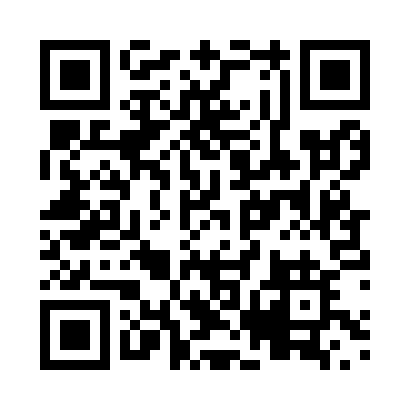 Prayer times for Bookton, Ontario, CanadaWed 1 May 2024 - Fri 31 May 2024High Latitude Method: Angle Based RulePrayer Calculation Method: Islamic Society of North AmericaAsar Calculation Method: HanafiPrayer times provided by https://www.salahtimes.comDateDayFajrSunriseDhuhrAsrMaghribIsha1Wed4:456:151:196:178:249:532Thu4:446:141:196:188:259:553Fri4:426:121:196:198:269:574Sat4:406:111:196:198:279:585Sun4:386:101:196:208:2810:006Mon4:376:091:196:218:2910:017Tue4:356:071:196:218:3010:038Wed4:336:061:186:228:3110:059Thu4:326:051:186:238:3310:0610Fri4:306:041:186:238:3410:0811Sat4:286:031:186:248:3510:0912Sun4:276:021:186:248:3610:1113Mon4:256:001:186:258:3710:1214Tue4:245:591:186:268:3810:1415Wed4:225:581:186:268:3910:1516Thu4:215:571:186:278:4010:1717Fri4:195:561:186:278:4110:1818Sat4:185:551:186:288:4210:2019Sun4:165:541:196:298:4310:2120Mon4:155:541:196:298:4410:2321Tue4:145:531:196:308:4510:2422Wed4:135:521:196:308:4610:2623Thu4:115:511:196:318:4710:2724Fri4:105:501:196:328:4810:2925Sat4:095:501:196:328:4910:3026Sun4:085:491:196:338:5010:3127Mon4:075:481:196:338:5110:3328Tue4:065:481:196:348:5110:3429Wed4:055:471:206:348:5210:3530Thu4:045:471:206:358:5310:3631Fri4:035:461:206:358:5410:37